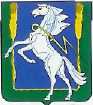 СОВЕТ ДЕПУТАТОВ ПОЛЕТАЕВСКОГО СЕЛЬСКОГО ПОСЕЛЕНИЯСОСНОВСКОГО МУНИЦИПАЛЬНОГО РАЙОНА РЕШЕНИЕОт «30» ноября 2017 г.  № 136Об утверждении перечня имущества, находящееся в муниципальной собственностиПолетаевского сельского поселения, передаваемое в муниципальную собственностьСосновского муниципального районаВ соответствии с Федеральным законом от 6 октября 2003 года № 131-ФЗ «Об общих принципах организации местного самоуправления в Российской Федерации», Совет депутатов Полетаевского сельского поселенияРЕШАЕТ:Утвердить перечень имущества, находящееся в муниципальной собственности Полетаевского сельского поселения, передаваемое в муниципальную собственность Сосновского муниципального района в процессе разграничения муниципального имущества (перечень прилагается). Опубликовать настоящее решение в сети интернет на официальном сайте поселения.Настоящее решение вступает в силу со дня официального опубликования.Председатель Совета депутатов                   Глава                          Полетаевского сельского поселения             Полетаевского сельского поселения _______________С.О. Башлыков                _____________________Е.Я. Лаврова                                                                                                                       УтверждаюГлава Полетаевского сельского поселения Сосновского муниципального р-на Челябинской области		_________________ПЕРЕЧЕНЬимущества находящегося в муниципальной собственности Полетаевского сельского поселения, передаваемого в муниципальную собственность Сосновского муниципального района в процессе разграничения муниципального имущества№ п/пНаименование имуществаИнвентарный номерАдрес имуществаКол-во шт.Балансовая стоимость1Малые архитектурные формы на детской игровой площадке (качели-2 шт., качалка балансир, детский игровой комплекс, скамейка-5шт., урна-5шт., горка-2шт., песочница, качалка на пружине-2шт., карета, карусель, гимнастический городок, домик лабиринт, домик игровой, бум бревно, городок игровой, кораблик).52142944173000001 Челябинская область, Сосновский район, п. Полетаево, ул. Полетаевская,48.27940 439,602Качели-качалка52142944173000003 Челябинская область, Сосновский район, п. Полетаево, ул. Полетаевская,48.126417,213Качели-бревно52142944173000004 Челябинская область, Сосновский район, п. Полетаево, ул. Полетаевская,48.134 399,704Горка52142944173000005 Челябинская область, Сосновский район, п. Полетаево, ул. Полетаевская,48.186 074,335Беседка52142944173000006 Челябинская область, Сосновский район, п. Полетаево, ул. Полетаевская,48.115 256,046Устройство ограждение52123697050000001 Челябинская область, Сосновский район, п. Полетаево, ул. Полетаевская,48.11219 337,207Шлагбаум52143599429000001, 52143599429000002 Челябинская область, Сосновский район, п. Полетаево, ул. Полетаевская,48.1162 560,7562 560,758Украшение ДК световой бахромой с подключением на кровле52163696000000001191 542,989Украшение единой елки у памятника52163696000000002168903,64ИтогоИтогоИтогоИтого362607492,20